GUÍA DE LECTURA CON PICTOGRAMAS  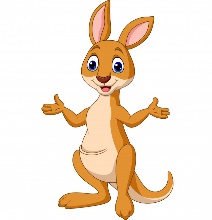 EL                 CORRE MUY RÁPIDO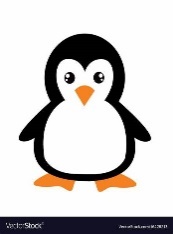 EL           SE BURLABA DEL EL         SE UNIÓ A LA CARRERALA CARRERA ERA CRUZAR EL 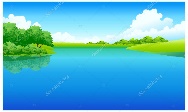 EL        GANÓ LA ÚLTIMA CARRERA